附件2浙江省高速公路网规划布局图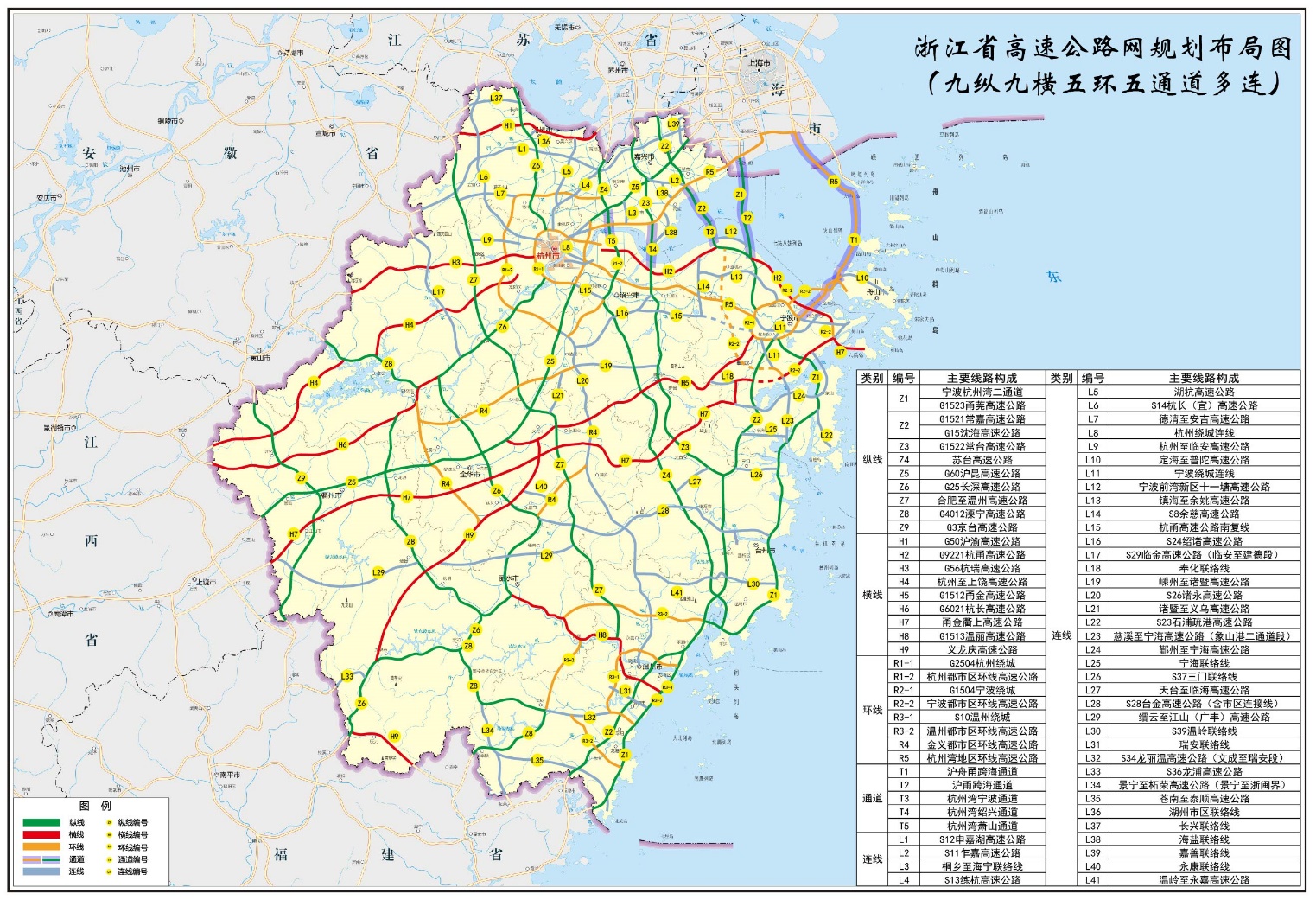 